Vážení rodiče, členové Spolku rodičů a přátel Gymnázia Třinec,Rada rodičů schválila na svém zasedání usnášeníschopným počtem hlasů výši členského příspěvku pro aktuální školní rok. Zdvořile tedy žádám o úhradu členského příspěvku. Příspěvek se hradí pouze za jedno dítě. Prosíme o vyplnění vrácenky a zaplacení: 	třídnímu učiteli / delegátovi SRPG **nehodící se škrtněteJméno a příjmení žáka: __________________________________________	Třída: ____________Výše příspěvku: ___________Kč			Podpis: _______________________________……………………………………………………………………………………………………………………………………………………………………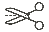 Vážení rodiče, členové Spolku rodičů a přátel Gymnázia Třinec,Rada rodičů schválila na svém zasedání usnášeníschopným počtem hlasů výši členského příspěvku pro aktuální školní rok. Zdvořile tedy žádám o úhradu členského příspěvku. Příspěvek se hradí pouze za jedno dítě.Prosíme o vyplnění vrácenky a zaplacení: 	třídnímu učiteli / delegátovi SRPG **nehodící se škrtněteJméno a příjmení žáka: __________________________________________	Třída: ____________Výše příspěvku: ___________Kč			Podpis: _______________________________……………………………………………………………………………………………………………………………………………………………………Vážení rodiče, členové Spolku rodičů a přátel Gymnázia Třinec,Rada rodičů schválila na svém zasedání usnášeníschopným počtem hlasů výši členského příspěvku pro aktuální školní rok. Zdvořile tedy žádám o úhradu členského příspěvku. Příspěvek se hradí pouze za jedno dítě.Prosíme o vyplnění vrácenky a zaplacení: 	třídnímu učiteli / delegátovi SRPG **nehodící se škrtněteJméno a příjmení žáka: __________________________________________	Třída: ____________Výše příspěvku: ___________Kč			Podpis: _______________________________